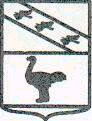 Льговский Городской Совет депутатовР Е Ш Е Н И Еот 27 апреля 2017 года №33О ходе подготовки города  Льгова к осенне-зимнему периоду	Руководствуясь ст.23 Устава муниципального образования «Город Льгов» Курской области, в соответствии с планом мероприятий Льговского Городского Совета депутатов на 2017 год, заслушав информацию о ходе подготовки города Льгова к осенне-зимнему периоду, Льговский Городской Совет депутатов РЕШИЛ:Принять к сведению информацию о ходе подготовки города Льгова к осенне-зимнему периоду 2017-2018 г.г., предоставленную начальником отдела ЖКХ Администрации города Льгова Горбачевым А.А. (прилагается).Решение вступает в силу со дня его принятия и подлежит официальному опубликованию.Председатель Льговского Городского Совета депутатов                             Н.И.Костебелов   Приложение                                                                                                                                                                                             к Решению  Льговского Городского Совета                                                                                              депутатов от 27.04.2017 №33                                              Информацияо ходе подготовки города Льгова к осенне-зимнему периоду   	Отопительный сезон 2016- 2017 гг. города Льгова продлен до 20.04.2017 года, в связи с ухудшением погодных условий. Дата окончания текущего отопительного сезона будет определена позже (при повышении среднесуточной температуры выше нормативной). В целях своевременной подготовки жилищно-коммунального хозяйства города к работе в осенне-зимний период 2017-2018 гг. проводятся следующие мероприятия.  По окончании текущего отопительного периода Администрацией города Льгова будет принят пакет необходимых документов для подготовки объектов ЖКХ города к осенне-зимнему периоду 2017- 2018 гг. Планируется проведение заседания штаба с приглашением руководителей предприятий, занимающихся предоставлением жилищно-коммунальных услуг на территории города Льгова, с  предоставлением планов работ по подготовке к осенне-зимнему периоду. Отделом ЖКХ Администрации города Льгова разрабатывается план организационно-технических мероприятий для обеспечения бесперебойного функционирования объектов ЖКХ в МО « Город Льгов» к работе в осеннее – зимний период 2017-2018 гг. В настоящее время утвержден и согласован  план мероприятий по подготовке арендных котельных и тепловых сетей г.Льгова с ГУПКО «Курскоблжилкомхоз»Основная проблема подготовки – задолженность за жилищно-коммунальные услуги со стороны бюджета, физических лиц, а также предприятий ЖКХ друг другу. Администрацией города Льгова активизирована работа по снижению задолженности потребителей за  жилищно- коммунальные услуги, регулярно проводятся  совещания со старшими  МКД на которых  разъясняют спорные вопросы по коммунальным платежам населения и взносам за капитальный ремонт. Дополнительно всем гражданам на приеме в Администрации города Льгова разъясняется действующее законодательство в сфере оплаты за услуги ЖКХ.